平成　　年　　月　　日ＦＡＸ　０８７－８１２－５５８４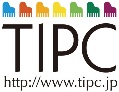 高松国際ピアノコンクール組織委員会　事務局　宛第４回高松国際ピアノコンクール「協賛商品開発」申込書開発予定の商品※　商品イメージ画像等わかりやすくご記入ください。（複数ある場合は、別紙でもかまいません。）※　ＦＡＸにてお申し込みください。■お問合せ■	高松国際ピアノコンクール事務局：　佐々木、川田	〒760-0050 香川県高松市亀井町4－12　セントラルビル別館3F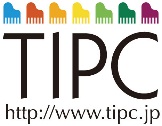 	TEL：087-812-5583　 / 　FAX：087-812-5584	e-mail:jimukyoku03@tipc.jp　 / 　http://www.tipc.jp（事務局記入欄）受付№：		受付日：平成　　年　　月　　日画像データのダウンロード先はメールでお知らせしますので、ダウンロードしてご使用ください。企業・店舗名ご担当者名ご連絡先ご住所：〒ご住所：〒ご連絡先ＴＥＬ：ＦＡＸ：ご連絡先e-mail：e-mail：ポスター・チラシポスター　　　　　枚・チラシ　　　　　　枚ポスター　　　　　枚・チラシ　　　　　　枚商品名予定価格（税込）企画案